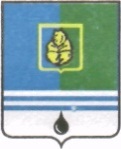 Управление  ОБРАЗОВАНИЯАдминистрации города Когалыма ПРИКАЗОб итогах проведения городского фестиваля «Дружба народов»для учащихся четвертых классов общеобразовательных организаций города КогалымаВ соответствии с приказом Управления образования от 10.04.15 №238 «О проведении городского фестиваля «Дружба народов»для учащихся четвертых классов общеобразовательных организаций города Когалыма»,с целью формирования у младших школьников уважительного отношения к национальным традициям и культуре разных народов,14 мая 2015 года на базе МАОУ «Средняя школа №5» проведён городской фестиваль«Дружба народов»для учащихся 4 классов общеобразовательных организаций города Когалыма. В фестивале приняли участие 110учащихся из всех общеобразовательных организаций. На основании вышеизложенногоПРИКАЗЫВАЮ:1. Утвердить список победителей по номинациям согласно приложению 1 к данному приказу.2.	Наградить победителей грамотами управления образования Администрации города Когалыма.3. Наградить благодарственными письмами Управления образования учителей, подготовивших участников фестиваля согласно приложению 2  к данному приказу.4. Объявить благодарность директору МАОУ «Средняя школа №5» Заремскому П.И., заместителю директора МАОУ «Средняя школа №5» Руденко О.В., педагогическим работникамМАОУ «Средняя школа №5», согласно приложению 3 к данному приказу, за высокий уровень организации и проведения городского мероприятия. 5. Объявить благодарность руководителям общеобразовательных организаций за высокий уровень подготовки и участие коллективов от общеобразовательных организаций в городском  фестивале«Дружба народов»: Шарафутдиновой И.Р. (МАОУ СОШ №1), Маренюку В.М. (МАОУ «Средняя школа №3»), Заремскому П.И. (МАОУ «Средняя школа №5»), Дзюбе О.И. (МАОУ «Средняя школа №6»), Наливайкиной Т.А. (МАОУ СОШ №7), Баженовой Е.В. (МАОУ «Средняя школа №8»), Новохатскому М.В. (МАОУ «СОШ №10»).6.	Снять с контроля приказ Управления образования от 10.04.2015 № 238«О проведении городского фестиваля «Дружба народов»для учащихся четвертых классов общеобразовательных организаций города Когалыма».7. Контроль за исполнением данного приказа возложить на начальника отдела по общему и дополнительному образованию Власенко М.Г.Абдреева Н.П.	Приложение 1к приказу Управления образования от 14.05.2015 № 328	Список победителей городского фестиваля «Дружба народов»Приложение 2к приказу Управления образования от 14.05.2015 № 328Список учителей, подготовивших участников к городскому фестивалю «Дружба народов»Приложение 3к приказу Управления образования от 14.05.2015 № 328Список педагогических работников МАОУ «Средняя школа №5», принявших участие в подготовке городского фестиваля «Дружба народов»От«14»мая2015г.№328Начальник Управления образования                                                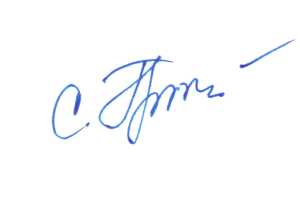 С.Г.Гришина№ п/пУчастники ООФ.И.О. руководителя творческого коллективаНазвание номера Номинация1.Алиева НурланаМАОУ СОШ №1Шамукаева Вероника КонстантиновнаСтихотворение на азербайджанском языке«Отражение самобытности и уникальности культуры»2.Магомедов ИсламИсмаилов ЭльвинМехтиеваЛямамМАОУ СОШ №1Шамукаева Вероника КонстантиновнаНациональный танец «Лезгинка»«Отражение самобытности и уникальности культуры»3.БоголюбоваАленаМАОУ «Средняя школа №3»Колыба Елена ЛеонидовнаСтихотворение «И вся Россия за спиной»«Дружба без границ»4.Хореографический ансамбль «Отрада»МАОУ «Средняя школа №3»ИсмагиловаЕкатерина ВасильевнаТанец«Севастопольскийвальс»«Дружба без границ»5.Вокальная студия «Домисольки»МАОУ «Средняя школа №5»Диогенова Людмила ГеннадиевнаПесня «У моей России», песня «Моя Россия»«Самое яркое выступление»6.Соколовская Анна МАОУ «Средняя школа №5»Кузнецова Светлана Васильевна Песня «Мир, который нужен мне»«Самое яркое выступление»7.Творческая группа учащихся 4-х классов МАОУ «Средняя школа №6» МАОУ «Средняя школа №6»Блонская Лола ХихматуллоевнаПесня «Хуторянка»«Лучшее художествен-ное воплощение национального образа»8.Хореографическая студия «Экспромт»МАОУ «Средняя школа №6»Алиева Дарья Федоровна Молдавский танец «Хора»«Лучшее художествен-ное воплощение национального образа»9.Спиридонова ОльгаЛаптева ЮлияБавиеваСамираМАОУ СОШ №7Фокина Надежда Ивановна Финская песня«Самое яркое и самобытное представление народности»9.Спиридонова ОльгаЛаптева ЮлияБавиеваСамираМАОУ СОШ №7Устюжанина Оксана Сергеевна Финская песня«Самое яркое и самобытное представление народности»10.Хореографическая группа «Экспрессия»МАОУ СОШ №7Редка Татьяна Ивановна Танец «Финская полька»«Самое яркое и самобытное представление народности»10.Хореографическая группа «Экспрессия»МАОУ СОШ №7Назаровас Елена Владимировна Танец «Финская полька»«Самое яркое и самобытное представление народности»11.Антюфеева АнжеликаНикитина КаринаЗамирбек СаулеБанникова ЕлизаветаЖабунин СеменМамедов ГаджиШипелев Максим Стоянова Александра МАОУ «Средняя школа №8»Таранова Чулпан ИльдаровнаТаджикская сказка«Лучшее представление идей дружбы между народами»11.Антюфеева АнжеликаНикитина КаринаЗамирбек СаулеБанникова ЕлизаветаЖабунин СеменМамедов ГаджиШипелев Максим Стоянова Александра МАОУ «Средняя школа №8»Ерёмина Елена АнатольевнаТаджикская сказка«Лучшее представление идей дружбы между народами»11.Антюфеева АнжеликаНикитина КаринаЗамирбек СаулеБанникова ЕлизаветаЖабунин СеменМамедов ГаджиШипелев Максим Стоянова Александра МАОУ «Средняя школа №8»Мельникова ЖамиляШералиевнаТаджикская сказка«Лучшее представление идей дружбы между народами»12.Творческая группа учащихся4-х классов МАОУ «СОШ №10»МАОУ «СОШ №10»Шабанова Елена ВалерьевнаЛитературно-музыкальная композиция«Горькие слёзыБеларуси»«Лучшая сюжетная постановка»12.Творческая группа учащихся4-х классов МАОУ «СОШ №10»МАОУ «СОШ №10»Острецова Вероника ВикторовнаЛитературно-музыкальная композиция«Горькие слёзыБеларуси»«Лучшая сюжетная постановка»№ п/пФ.И.О. учителяДолжность,место работыШамукаева Вероника КонстантиновнаУчитель начальных классов МАОУ СОШ №1Колыба Елена ЛеонидовнаУчитель начальных классов МАОУ «Средняя школа №3»Исмагилова Екатерина ВасильевнаПедагог дополнительного образования МАОУ «Средняя школа №3»Диогенова Людмила ГеннадиевнаУчитель музыки МАОУ «Средняя школа №5»Кузнецова Светлана ВасильевнаУчитель музыки МАОУ «Средняя школа №5»Блонская Лола ХихматуллоевнаПедагог дополнительного образования МАОУ «Средняя школа №6»Алиева Дарья ФедоровнаПедагог дополнительного образования МАОУ «Средняя школа №6»Назарова Ольга НиколаевнаУчитель начальных классов МАОУ «Средняя школа №6»Хаврушина Лариса Валерьевна Учитель истории и обществознания  МАОУ «Средняя школа №6»Фокина Надежда ИвановнаУчитель начальных классов МАОУ СОШ №7Редька Татьяна ИвановнаУчитель начальных классов МАОУ СОШ №7Устюжанина Оксана СергеевнаПедагог дополнительного образования МАОУ СОШ №7Назаровас Елена ВладимировнаПедагог дополнительного образования МАОУ СОШ №7Таранова Чулпан ИльдаровнаУчитель начальных классов МАОУ «Средняя школа №8»Ерёмина Елена АнатольевнаУчитель начальных классов МАОУ «Средняя школа №8»Мельникова ЖамиляШералиевнаПедагог дополнительного образования МАОУ «Средняя школа №8»Шабанова Елена ВалерьевнаУчитель начальных классов МАОУ «СОШ №10»Острецова Вероника ВикторовнаПедагог дополнительного образования МАОУ «СОШ №10»№ Ф.И.О. учителяДолжностьРуденко Ольга Владимировна Заместитель директора по УВРАлленова Наталья Владимировна Заместитель директора по УВРПалиевец Алёна ПавловнаУчитель начальных классов Вагнер Наталья Петровна Учитель начальных классовНекрасова Ольга Вениаминовна Учитель начальных классовКашицына Ирина ФеофановнаУчитель начальных классовЯбердина Елена ВладимировнаУчитель истории и обществознанияЛозовая Татьяна Александровна Учитель начальных классовДиогенова Людмила Геннадиевна Учитель музыки Кузнецова Светлана Васильевна Учитель музыки